EXPERIMENT NOIMPLEMENTATION OF UNIVERSALITY OF NAND AND NOR GATESOBJECTIVETo study and implement any logic expression by using only NAND or NOR gates.THEORYDigital circuits are more frequently constructed with NAND or NOR gates than with AND and OR gates. NAND and NOR gates are easier to fabricate with electronic components and are the basic gates used in all IC digital logic families. Because of the prominence of NAND and NOR gates in the design of digital circuits, rules and procedures have been developed for conversion from Boolean function given in terms of AND, OR, and NOT into equivalent NAND and NOR logic diagram.TASK 1: NAND GATE IMPLEMENTATION OF BOOLEAN FUNCTIONSIf we can show that the logical operations AND, OR, and NOT can be implemented with NAND gates, then it can be safely assumed that any Boolean function can be implemented with NAND gates. Figure-2 below shows such implementation: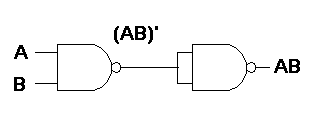 Figure 2a: AND gate operationFigure 2b: OR gate operation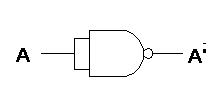 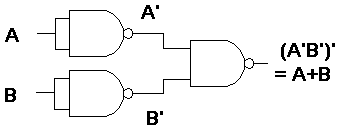 Figure 2c: NOT gate operationPROCEDURE1. Insert the IC on the trainer’s breadboard.2. Use any one or more of the NAND gates of the IC for this experiment.3. Any one or more Logic Switches of the trainer (S2 to S9) can be used for input to the NAND gate.4. For output indication, connect the output pin of the circuit to any one of the LEDs of the trainer (L0 to L15).5. Connect the circuit as per Fig. 1(a) above.6. Connect +5V to pin 14 (Vcc) and Ground to pin 7 (GND) of the IC.7. By setting the switches to 1 and0, verify that the output of the circuit conforms to that of an AND gate. Record your observation in the table below:Verify OR gate operation using NAND gates. Show your results to the lab instructor.Verify NOT gate operation using NAND gatesShow your results to the lab instructor.LAB ASSIGNMENTP1.	Implement AND, OR and NOT operation using NOR gate. Show truth table and logic diagram.InputsInputsOutput DesiredOutput DesiredABx=A.BObserved000010100111InputsInputsDesired OutputDesired OutputABx=A+BObserved000011101111InputsOutputOutputADesired     X=A'Observed0110